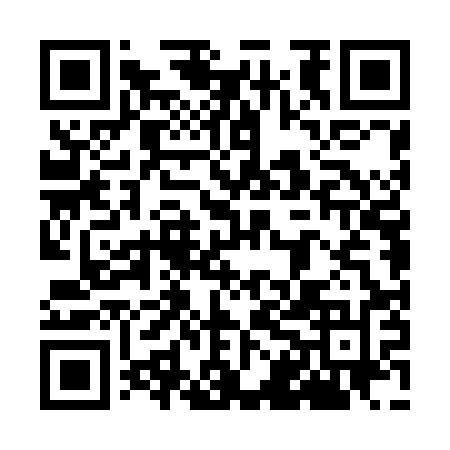 Ramadan times for Altieri, ItalyMon 11 Mar 2024 - Wed 10 Apr 2024High Latitude Method: Angle Based RulePrayer Calculation Method: Muslim World LeagueAsar Calculation Method: HanafiPrayer times provided by https://www.salahtimes.comDateDayFajrSuhurSunriseDhuhrAsrIftarMaghribIsha11Mon4:554:556:2712:194:256:126:127:3912Tue4:534:536:2612:194:266:136:137:4013Wed4:524:526:2412:194:276:146:147:4114Thu4:504:506:2212:184:286:156:157:4215Fri4:484:486:2112:184:296:166:167:4416Sat4:464:466:1912:184:306:176:177:4517Sun4:444:446:1712:184:316:196:197:4618Mon4:434:436:1612:174:326:206:207:4719Tue4:414:416:1412:174:326:216:217:4920Wed4:394:396:1212:174:336:226:227:5021Thu4:374:376:1112:164:346:236:237:5122Fri4:354:356:0912:164:356:246:247:5223Sat4:334:336:0712:164:366:256:257:5324Sun4:324:326:0512:164:376:266:267:5525Mon4:304:306:0412:154:376:276:277:5626Tue4:284:286:0212:154:386:296:297:5727Wed4:264:266:0012:154:396:306:307:5928Thu4:244:245:5912:144:406:316:318:0029Fri4:224:225:5712:144:416:326:328:0130Sat4:204:205:5512:144:416:336:338:0231Sun5:185:186:531:135:427:347:349:041Mon5:165:166:521:135:437:357:359:052Tue5:145:146:501:135:447:367:369:063Wed5:125:126:481:135:447:377:379:084Thu5:105:106:471:125:457:387:389:095Fri5:085:086:451:125:467:407:409:106Sat5:065:066:431:125:467:417:419:127Sun5:045:046:421:115:477:427:429:138Mon5:035:036:401:115:487:437:439:159Tue5:015:016:391:115:497:447:449:1610Wed4:594:596:371:115:497:457:459:17